Wykonawca:…………………………………………………………………………………………………………………………………………………………………………………………………………………………………………….. (pełna nazwa/firma, adres, w zależności od podmiotu:
NIP/PESEL, KRS/CEiDG)MINIMALNE WYMAGANIA SYSTEMU W ZAKRESIE INFRASTRUKTURY SPRZĘTOWEJDostawa Infrastruktury Sprzętowej nie jest objęta przedmiotem zamówienia.Zamawiający udostępni posiadaną Infrastrukturę Sprzętową i/lub dokona zakupu niezbędnych elementów Infrastruktury Sprzętowej zgodnie z specyfikacją określoną przez Wykonawcę w niniejszym załączniku.Prosimy o wypełnienie tabeli dla każdego z wymaganych na potrzeby wdrożenia Systemu serwerów wraz podaniem przeznaczenia każdego wymaganego serwera (np. bazodanowy, aplikacyjny), a także dla stacji roboczych oraz pozostałej Infrastruktury Sprzętowej niezbędnej do prawidłowego funkcjonowania Systemu.Minimalna liczba serwerów: ………….Stacje robocze:Pozostała Infrastruktura Sprzętowa:Czytnik czytniki RFID na potrzeby inwentaryzacji majątku trwałego:Drukarka RFID na potrzeby oznaczania majątku trwałego:Informacja o Infrastrukturze Sprzętowej posiadanej przez ZamawiającegoPoniżej przedstawiono schemat poglądowy konfiguracji serwerowni w Głównym Instytucie Górnictwa.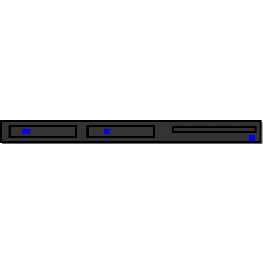 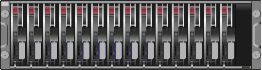 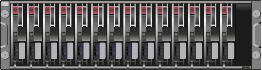 Zamawiający na potrzeby realizacji projektu udostępni:SERWERYMACIERZEDwie macierze pracujące stosownie (A) w środowisku podstawowym i (B) w środowisku zapasowym. Na potrzeby ZSI zostaną przeznaczone w całości półki dyskowe rozszerzające poniższe macierze. OPROGRAMOWANIE SYSTEMOWEZamawiający posiada poniżej opisane licencje dostępne na potrzeby realizacji Wdrożenia stosownie do opisanych tu uwarunkowań licencyjnych: Systemy wirtualizacjiŚrodowisko w GIG w całości oparte jest o system Vmware vSphere 6. Zawiera 12 hostów wirtualizacyjnych skupionych w 3 klastry wysokiej dostępności. Dla systemów zarządzania przeznaczony jest klaster o najwyższym możliwym poziomie zabezpieczenia oraz z możliwie najszybszymi zasobami dyskowymi, składający się z dwóch hostów. Całość środowiska utrzymywana jest w możliwie najwyższej podwersji w ramach zainstalowanej wersji 6 oraz w ramach posiadanego pakietu wsparcia.VCenter server w wersji vSphere vCenter VA 6.0.0, 36347948 hostów w wersji VMware ESXi, 6.0.0, 41922384 hosty w wersji VMware ESXi, 5.5.0, 3248547Serwerowe systemy operacyjne: Wykaz licencji serwerowych systemów operacyjnych będących w posiadaniu Zamawiającego:..............................................                           .............................................    miejscowość, data                               podpis i pieczęć osoby uprawnionej Przeznaczenie serwera:Przeznaczenie serwera:Przeznaczenie serwera:LP.Element konfiguracjiWartość2Procesor3Pamięć operacyjna RAM4Dyski wewnętrzne5Kontroler RAID6System operacyjny….LP.Element konfiguracjiWartość1Procesor2Pamięć operacyjna RAM3Dyski wewnętrzne4System operacyjny5Dostęp do sieci….LP.Element konfiguracjiWartość1Macierz dyskowa2345….LP.Element konfiguracjiWartość1Sterowniki2345….LP.Element konfiguracjiWartość1Sterowniki2345….dedykowane serwery zestawione w klaster HA rozdzielony lokalizacyjnie w osobnych budynkach (identyczna konfiguracja) w których pamięć zostanie rozszerzona dodatkowo o 8 szt. x 16 GB w każdym z serwerów (do wymiaru łącznego 16x16GB w każdym z serwerów).dedykowane serwery zestawione w klaster HA rozdzielony lokalizacyjnie w osobnych budynkach (identyczna konfiguracja) w których pamięć zostanie rozszerzona dodatkowo o 8 szt. x 16 GB w każdym z serwerów (do wymiaru łącznego 16x16GB w każdym z serwerów).Producent:FujitsuModel:PRIMERGY RX300 S8 (RX300S8R4)Procesor:2x Intel(R) Xeon(R) CPU E5-2650 v2 @ 2.60GHz	Ilość gniazd:2Pamięć RAM:8x 16 GBIlość slotów:24Dyski wewnętrzne:2x 146 GBInterfejsy sieciowe:2x TenGigabitEthernet, 2x GigabitEthernetKarty HBA:2x FC 8GbMacierz dyskowa AMacierz dyskowa AModelVNX 5200 Block onlyPodstawowa półka dyskowaPojemność: 24x 2,5”Podstawowa półka dyskowaWypełnienie: 24x 900GB SAS 2,5”Dodatkowa półka dyskowaPojemność: 14x 3,5”Dodatkowa półka dyskowaWypełnienie: 13x 1,8TB NL SAS 3,5”Macierz dyskowa BMacierz dyskowa BModelVNX 5300 UnifiedPodstawowa półka dyskowaPojemność: 14x 3,5”Podstawowa półka dyskowaWypełnienie: 7x 1,8TB NL SAS 3,5”Dodatkowa półka dyskowaPojemność: 14x 3,5”Dodatkowa półka dyskowaWypełnienie: 12x 600GB SAS 3,5”, 2x 1,8TB NL SAS 3,5”Rodzaj systemu operacyjnegoLicencje fizyczneLicencje wirtualneWindows Server 2012 R2 Datacenter6NieograniczoneWindows Server 2012 Datacenter3NieograniczoneWindows Server 2012 R2 CAL450-Windows Server 2012 CAL150-Linux RedHat Enterprise 7NieograniczoneNieograniczoneOpen Enterprise Server 2015 +SuSe Linux Enterprise Server 12NieograniczoneNieograniczone